ПОДАРОК: СОБАЧКА ИЗ ПОЛОТЕНЦАИтак, мне необходимо подготовить:Салфетка для мытья посуды, цвет на ваше усмотрение,- ножницы,- две канцелярские резиночки,- глазки и носик для игрушек,- ленту атласную,- плотный материал для хвостика и ушек  - скотч двусторонний.Салфетку кладу на ровную поверхность, сворачиваю трубочки к середине с каждой из сторон, как показано на фото.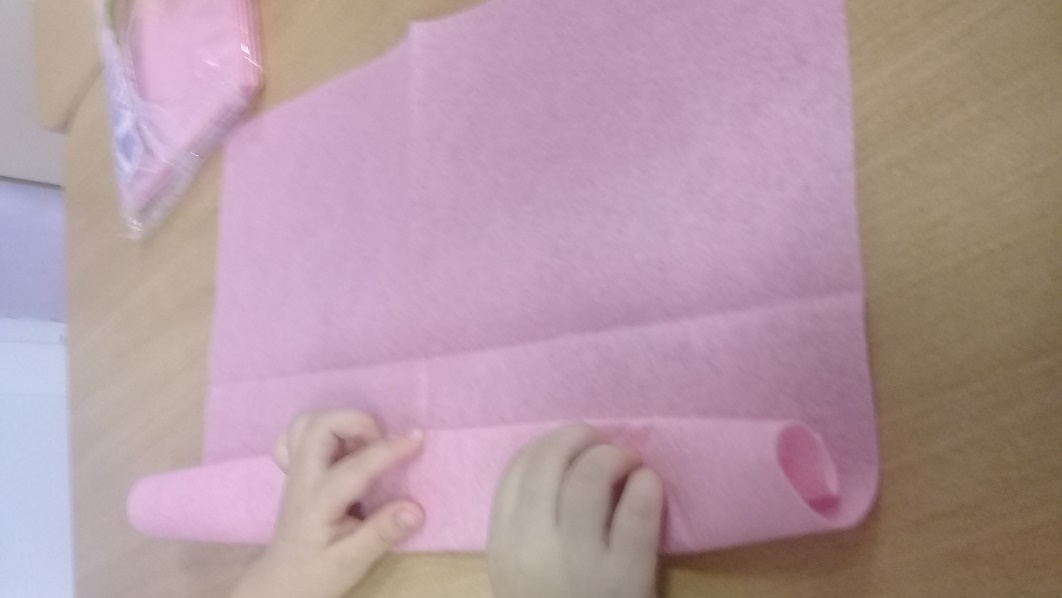 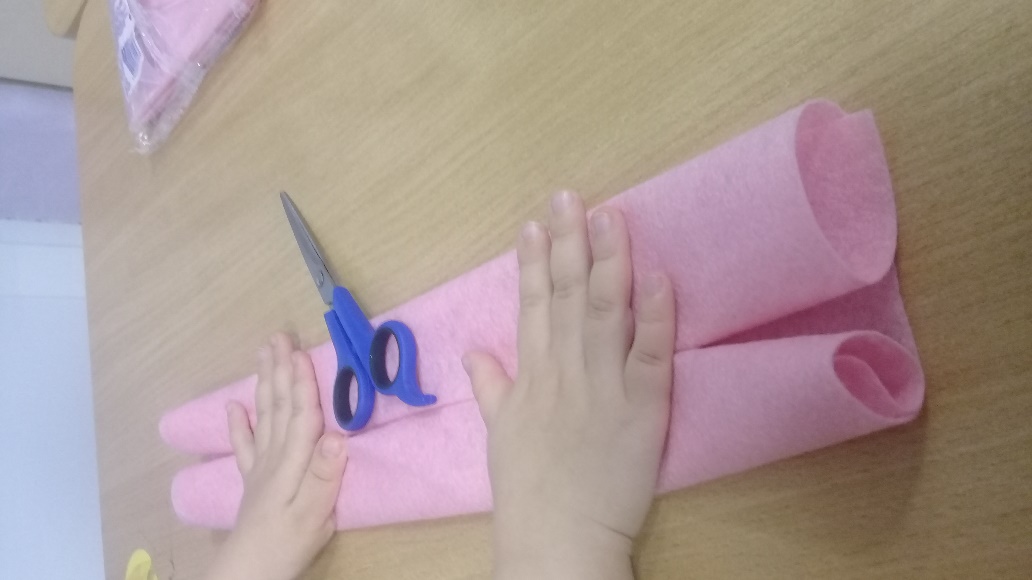 Заготовку условно разделяю на 4 примерно одинаковые части. Первую часть  оставляю для будущих лапок.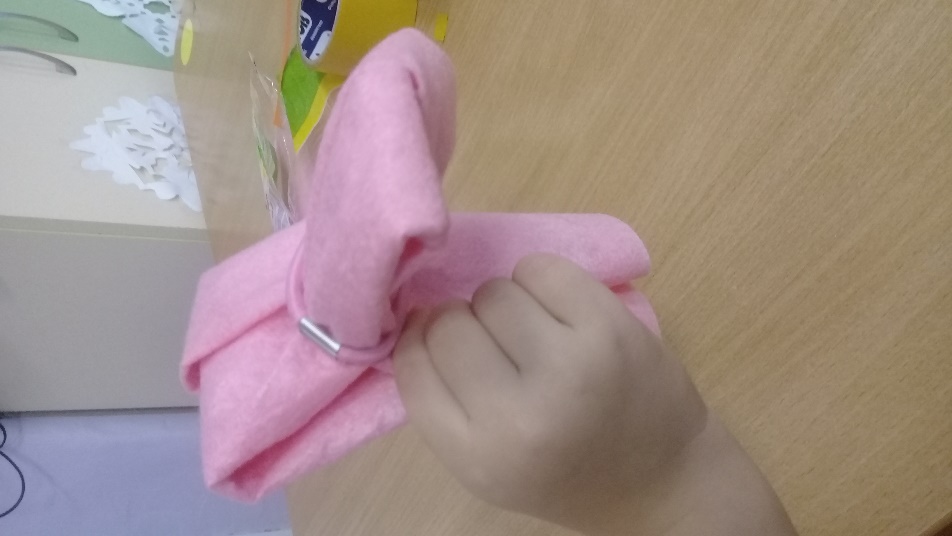 

  Далее закрепляю резинкой вторую часть, из которой формирую мордашку.Из третьей формирую лобик, закрепляю резиночкой. 

  Ну и конечно же, самое интересное – декор. Шею обвязываю лентой, подойдет любая тесьма на ваш вкус.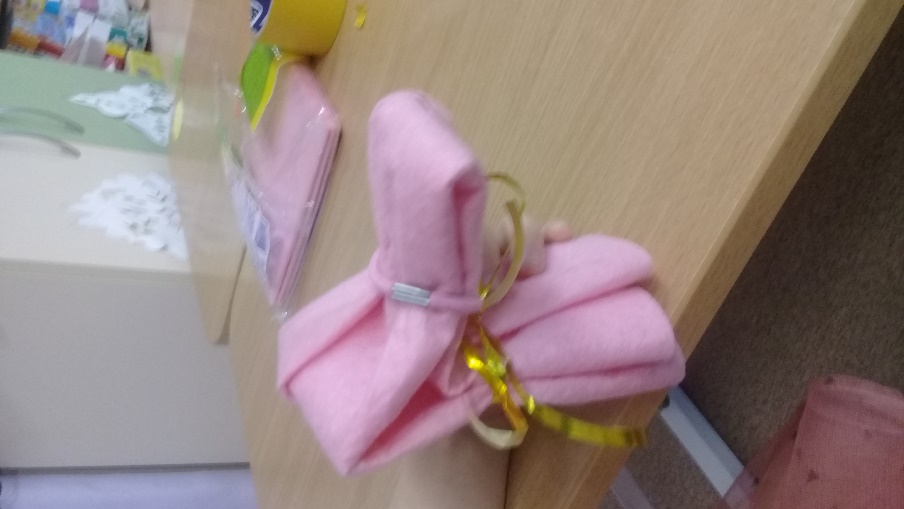 Из  картона вырезаю ушки. При помощи скотча помещаю детали на их законные места.Приклеиваю глазки и носик.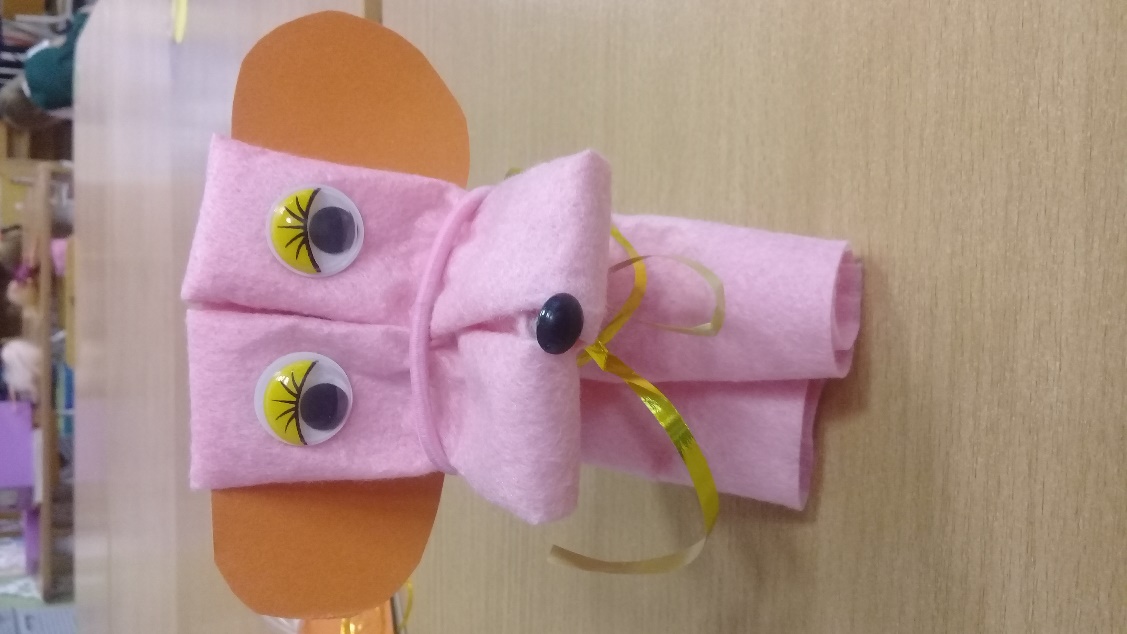 Готовая собачка из салфетки станет прекрасным подарком по любому случаю, как для взрослых, так и для детей, коллег по работе и друзей.